Manipulating Functions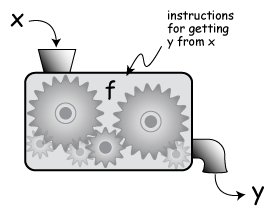 When you first met algebra, you learnt how to collect like terms. Then you learnt how to expand a bracket and eventually learnt to multiply two brackets together. All these skills are applicable to manipulating functions.Do these questions to refresh your skills:1. Expand each of these expressions(i) 3(4a+5)       (ii) 2(5b-7)       (iii) -10(2c+6)       (iv) -3(4-d)     (v) e(e+11)    (vi) 3f(5f-2)     (vii) g(g2-h)2. Expand and simplify these expressions(i) 3(4a+5)  + 2(5a-7)     (ii) 3(4-b) - 10(2b+6)     (iii) c(c+11) - 3(c2-h)(iv) (d+4)(d+1)                (v) (e-5)(e+3)                  (vi) (2f-3)(f+4)Let f(x) = x+7 and g(x) = 2xNow look at 3f(x)Remember mathematicians are lazy and drop the multiply sign, which means:3f(x) = 3×f(x) = 3×(x+7) = 3x+21The same is true for f(x)g(x): f(x)g(x) = f(x)×g(x) = (x+7)×2x = 2x2+14x1. f(x) = 8x   g(x) = 3x(a) 3f(x)	(b) -2g(x)	(c) 3f(x) – 2g(x)	(d) f(x)g(x)	(e) [g(x)]22. f(x) = 2x   h(x) = x-4(a) 6f(x)	(b) 7h(x)	(c) f(x)h(x)		(d) 5f(x) + h(x)	(e) 10 – h(x) 3. f(x) = x+6   g(x) = x-8(a) -5g(x)	(b) 3f(x)	(c) g(x)g(x)		(d) g(x) – f(x)	(e) f(x) – g(x)4. f(x) = 2x+1   g(x) = x+10(a) 0.5g(x)	(b) 7f(x) 	(c) f(x)g(x)		(d) 2f(x) – 3g(x)	(f) [f(x)]2